MÅNEDSPLAN MAI-23ÅPEN BARNEHAGEVær obs!! X betyr at Åpen barnehage er stengtFrilek betyr en vanlig dag med lek, måltid og samlingMandagTirsdagOnsdagTorsdagFredagUKE 181 maiÅpen barnehage stengtx2STENGT tirsdagerx3Vi er ute i Kjenn barnehage kl. 9.15-10.45Ta med utetøy!Vi spiser i Åpen barnehage ca. kl. 114Frilek6Stengt fredagerxUKE 198Frilek9Stengtx10Vi er ute i Kjenn barnehage kl. 9.15-10.45Ta med utetøy!Vi spiser i Åpen barnehage ca. kl. 1111FrilekSamling ca. kl. 11.15 med tema 17. mai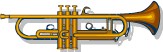 12StengtxUKE 2015Frilek16Stengtx17.maiHURRA!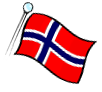 Åpen bhg Stengtx18Kr.HimmelfartsdagÅpen barnehage stengtx19Åpen bhg stengtxUKE 2122Frilek23Stengtx24Vi er ute i Kjenn barnehage kl. 9.15-10.45Ta med utetøy!Vi spiser i Åpen barnehage ca. kl. 1125Frilek26Stengtx UKE 2229Frilek30Stengtx31Vi er ute i Kjenn barnehage kl. 9.15-10.45Ta med utetøy!Vi spiser i Åpen barnehage ca. kl. 11